XIN LƯU Ý:  Thông tin được cung cấp trong mẫu đơn này sẽ là hồ sơ công cộng có thể bị xem xét công khai và miễn phí bởi bất kỳ người nào theo Đạo luật Hồ sơ Công cộng Tiểu bang Washington (RCW 42.56.250). Tuy nhiên, mặc dù chúng tôi sẽ cho biết tên của người nộp đơn, địa chỉ, số điện thoại và địa chỉ thư điện tử của người nộp đơn sẽ được điều chỉnh lại.Cảm ơn quý vị đã quan tâm đến việc phục vụ trong Ủy ban Giám sát Bầu cử của Người dân Quận King.  Các cá nhân được chọn để phục vụ trong hội đồng hoặc ủy ban của Quận King cũng sẽ được yêu cầu hoàn thành Đơn Báo cáo Tài chính của Chương trình Đạo đức Quận King trong vòng hai tuần sau khi được đề cử phục vụ trong hội đồng hoặc ủy ban của Quận King. Các cá nhân được chỉ định để phục vụ trong một hội đồng hoặc ủy ban được giám sát bởi một cơ quan độc lập với chính quyền Quận King được miễn yêu cầu nộp hồ sơ báo cáo tài chính. Họ tên: Thông tin liên lạc:Vị trí quý vị đang nộp đơn cho:Nếu quý vị đang nộp đơn cho một vị trí mà quý vị sẽ là đại diện của một tổ chức (tất cả các vị trí ngoại trừ các vị trí đại diện cho các cộng đồng ngôn ngữ thiểu số và các cử tri đã đăng ký), vui lòng cung cấp một tuyên bố bằng văn bản của đơn vị chỉ định quý vị là đại diện của họ trong CEOC (có thể nộp dưới dạng tập tin đính kèm):Khu Hội đồng Quận King (Vui lòng nhập “X” vào ô bên phải của khu hội đồng của quý vị)Vui lòng giải thích lý do tại sao quý vị cảm thấy quý vị là ứng cử viên đủ điều kiện nhất cho vị trí này.Quý vị có đã từng phục vụ trong CEOC trước đây chưa? Nếu có, vui lòng cho biết ngày và số nhiệm kỳ, và cho biết quý vị có đã phục vụ ở vị trí lãnh đạo hay không:Vui lòng chia sẻ cách quý vị đáp ứng được các tiêu chuẩn cần thiết để trở thành Thành viên CEOC như được liệt kê dưới đây: 1. Kiến ​​thức công việc về các hoạt động bầu cử và quản lý bầu cử của chính quyền địa phương hoặc chính quyền tiểu bang, nhân khẩu học, công nghệ và quản lý tổ chức.2. Cam kết mạnh mẽ đối với hoạt động bầu cử có trách nhiệm, minh bạch, được quản lý tốt và hiệu quả ở Quận King.3. Sẵn sàng cam kết thời gian cần thiết để tham dự các cuộc họp và hoạt động của ủy ban như quan sát bầu cử.4. Một ứng cử viên hoặc người được bổ nhiệm vào ủy ban sẽ không được giữ chức vụ dân cử hoặc là ứng cử viên cho cuộc bầu cử vào chức vụ dân cử, ngoài chức vụ của ủy viên phân khu bầu cử. (Quý vị có đang nắm giữ một chức vụ dân cử không?)5. Kỹ năng thuyết trình tốt cũng như kỹ năng giao tiếp ứng xử và tạo lập quan hệ và khả năng làm việc tốt theo nhóm.THÔNG TIN CÁ NHÂN (KHÔNG BẮT BUỘC)Hội đồng Quận King và Quận Trưởng Quận King cam kết với việc bao gồm và tiếp cận tất cả cư dân Quận King để đảm bảo rằng các hội đồng và ủy ban của Quận King phản ánh các cộng đồng mà chúng tôi phục vụ. Việc cung cấp thông tin trong phần dưới đây là tự nguyện nhưng sẽ giúp chúng tôi đạt được mục tiêu này.Chủng tộc/Sắc tộcQuý vị có khuyết tật như được định nghĩa theo Đạo luật Người Mỹ Khuyết tật không? (Vui lòng nhập “X” vào các ô trống phù hợp với quý vị)Độ tuổi:Người để thông báo trong trường hợp khẩn cấp (KHÔNG BẮT BUỘC)Thỏa thuận và Chữ kýQua việc nộp đơn này, tôi khẳng định rằng các sự thật được nêu trong đây là đúng và hoàn chỉnh theo sự hiểu biết tốt nhất của tôi.Vui lòng gửi lại mẫu đơn đã hoàn tất đến:(Quý vị có thể gửi đơn đã hoàn tất đến cho chúng tôi qua thư bưu điện; quét đơn đã điền sau đó gửi qua thư điện tử đến cho chúng tôi dưới dạng tập tin PDF đính kèm; hoặc sau khi điền vào đơn và nhập tên của quý vị trên dòng chữ ký, lưu đơn đã điền vào ổ cứng của quý vị và sau đó gửi qua thư điện tử dưới dạng tập tin đính kèm.)Sahar FathiBan Tham mưu Trung ương của Hội đồng516 Third Avenue, Suite 1200Seattle, WA 98104Đường dây trực tiếp:	206-263-0960Thư điện tử:  Sahar.Fathi@kingcounty.gov Tài liệu này có sẵn ở định dạng thay thế cho người khuyết tật.Vui lòng liên lạc (206) 296-1000, TTY Relay: 711, hoặc (206) 296-1024
Quận King MẪU ĐƠN XIN VÀO ỦY BAN GIÁM SÁT BẦU CỬ CỦA NGƯỜI DÂN(Quý vị có thể nộp hồ sơ xin việc cùng với mẫu đơn đã hoàn tất)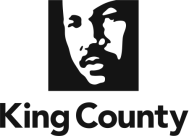 Địa chỉThành phố, Tiểu bang, Mã bưu điệnĐiện thoại nhàĐiện thoại nơi làm việcĐiện thoại di độngĐịa chỉ thư điện tử123456789Không biết Quý vị có thể và quý vị có cam kết thực hiện các trách nhiệm của tư cách thành viên như được nêu trong Tiêu chuẩn và Trách nhiệm của CEOC không? Chủng tộc/Sắc tộc:Giới tính:Định hướng giới tính:CóKhông30 hoặc trẻ hơn31-4142-5253-6364-7475 hoặc lớn hơnHọ tênĐiện thoại nhàĐiện thoại nơi làm việcĐiện thoại di độngHọ tên (đánh máy hoặc chữ ký)Ngày ký (Tháng/Ngày/Năm)